«ЗАТВЕРДЖЕНО» Розпорядженням міського голови від 04.07.2022 № 75 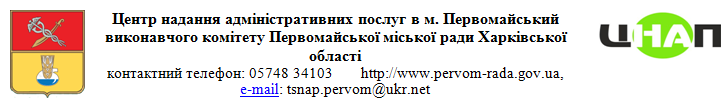 ІНФОРМАЦІЙНА КАРТКАадміністративної послуги„ВИДАЧА ДОВІДКИ ПРО ВЗЯТТЯ НА ОБЛІК ВНУТРІШНЬО ПЕРЕМІЩЕНОЇ ОСОБИ”Начальник відділу – адміністраторЦентру надання адміністративних послуг в м.Первомайський	                                                          Людмила КОСІНОВАІнформація про суб’єкта надання адміністративної послугиІнформація про суб’єкта надання адміністративної послугиІнформація про суб’єкта надання адміністративної послуги1.Суб’єкт надання адміністративної послугиЦентр надання адміністративних послуг виконавчого комітету Первомайської міської ради2.Місцезнаходження64102, Харківська область, м.Первомайський, проспект  40 років Перемоги, 12Інформація щодо режиму роботиПонеділок, вівторок, середа, п’ятниця:08.00 -17.00 год.Четвер:  08.00 - 20.00 год.Субота  08.00-15.00 год.без перерви на обід, вихідний - неділя3Телефон / факс, електронна  адреса, офіційний веб-сайтт/факс(05748) 3 41 03 e-mail: tsnap.pervom@ukr.netskype:tsnap.pervomayskiyhttp://www.pervom-rada.gov.ua/Нормативні акти, якими регламентується надання адміністративної послугиНормативні акти, якими регламентується надання адміністративної послугиНормативні акти, якими регламентується надання адміністративної послуги4Закони УкраїниЗакон України „Про забезпечення прав і свобод внутрішньо переміщених осіб” від 20.10.2014 № 1706-VII (далі – Закон)5Акти Кабінету Міністрів УкраїниПостанова Кабінету Міністрів України від 01.10.2014 № 509 „Про облік внутрішньо переміщених осіб” (зі змінами) (далі – постанова № 509)Розпорядження Кабінету Міністрів України від 06.03.2022 № 204-р „Про затвердження переліку адміністративно-територіальних одиниць, на території яких надається допомога застрахованим особам в рамках Програми „єПідтримка” (далі – розпорядження № 204)Умови отримання адміністративної послугиУмови отримання адміністративної послугиУмови отримання адміністративної послуги6Підстава для отриманняНа отримання довідки про взяття на облік внутрішньо переміщеної особи (далі – довідка) мають право:особи, які перемістились з тимчасово окупованих територій у Донецькій та Луганській областях, Автономній Республіці Крим і м. Севастополі, населених пунктів, на території яких органи державної влади тимчасово не здійснюють свої повноваження, та населених пунктів, розташованих на лінії зіткнення;особи, які відбували (відбувають) покарання у місцях позбавлення волі та мали (мають) зареєстроване місце проживання на території, де виникли обставини, зазначені у статті 1 Закону, на дату їх виникнення, після звільнення, якщо такі особи не бажають повертатися до попереднього місця проживання;військовослужбовці (крім військовослужбовців строкової служби та військової служби за призовом осіб офіцерського складу), які проходили військову службу та мали зареєстроване місце проживання на території, де виникли обставини, зазначені у статті 1 Закону, на дату їх виникнення;студенти, учні професійних (професійно-технічних) закладів освіти, які перемістилися з тимчасово окупованих територій у Донецькій та Луганській областях, Автономній Республіці Крим і м. Севастополі, населених пунктів, на території яких органи державної влади тимчасово не здійснюють свої повноваження, та населених пунктів, що розташовані на лінії зіткнення;студенти, які здобували певний освітньо-кваліфікаційний рівень і мали реєстрацію місця проживання в гуртожитках, після зняття з реєстрації, якщо вони не бажають повертатися до попереднього місця проживання через обставини, зазначені у статті 1 Закону;особи, житлові приміщення яких зруйновані або стали непридатними для проживання внаслідок проведення антитерористичної операції або здійснення заходів із забезпечення національної безпеки і оборони, відсічі і стримування збройної агресії Російської Федерації, що підтверджується відповідним актом обстеження технічного стану житлового приміщення (будинку, квартири), та неповнолітні діти, які отримали паспорт громадянина України, незалежно від наявності (відсутності) реєстрації місця проживання, якщо інформацію про них внесено до Єдиної інформаційної бази даних про внутрішньо переміщених осіб;особи, які після введення Указом Президента України від 24.02.2022 № 64 „Про введення воєнного стану в Україні” воєнного стану перемістилися з території адміністративно-територіальної одиниці, на якій проводяться бойові дії та яка визначена в переліку, затвердженому розпорядженням № 204;особи, задеклароване / зареєстроване місце проживання яких розташоване поза межами території адміністративно-територіальної одиниці, на якій проводяться бойові дії та яка визначена в переліку, затвердженому розпорядженням № 204, якщо такі особи перебувають на обліку як платники єдиного внеску на загальнообов’язкове державне соціальне страхування на території адміністративно-територіальної одиниці, на якій проводяться бойові дії та яка визначена в переліку, затвердженому розпорядженням № 204, сплатили або за яких сплачено роботодавцем єдиний внесок на загальнообов’язкове державне соціальне страхування за IV квартал 2021 р. або за 2021 рік на території адміністративно-територіальної одиниці, на якій проводяться бойові дії та яка визначена в переліку, затвердженому розпорядженням № 2047Перелік необхідних документівДля отримання довідки:подається заява про взяття на облік за формою згідно з додатком 1  до Порядку оформлення і видачі довідки про взяття на облік внутрішньо переміщеної особи, затвердженого постановою № 509 (далі – Порядок);пред’являється документ, що посвідчує особу та підтверджує громадянство України, або документ, що посвідчує особу та підтверджує її спеціальний статус, або свідоцтво про народження дитини. У разі відсутності в документі, що посвідчує особу та підтверджує громадянство України, або документі, що посвідчує особу та підтверджує її спеціальний статус, відмітки про реєстрацію місця проживання на території адміністративно-територіальної одиниці, з якої здійснюється внутрішнє переміщення, заявник надає докази, що підтверджують факт проживання на території адміністративно-територіальної одиниці, з якої здійснюється внутрішнє переміщення, на день виникнення обставин, що спричинили внутрішнє переміщення.У разі подання заяви про взяття на облік законним представником особи, від імені якої подається заява, додатково подаються:документ, що посвідчує особу законного представника;документ, що підтверджує повноваження особи як законного представника, крім випадків, коли законними представниками є батьки (усиновлювачі);у разі потреби – свідоцтво про народження дитини.У разі подання заяви про взяття на облік малолітньої дитини особою, зазначеною в абзацах сьомому – десятому пункту 2 Порядку, додатково подаються:документ, що посвідчує особу заявника;документи, що підтверджують родинні стосунки між дитиною та заявником;документ, що підтверджує повноваження представника органу опіки та піклування або керівника дитячого закладу, закладу охорони здоров’я або закладу соціального захисту дітей, в якому дитина перебуває на повному державному забезпеченні, та документ, що підтверджує факт зарахування дитини до такого закладуУ разі подання заяви в електронній формі через Єдиний державний веб-портал електронних послуг „Портал Дія” (далі – Портал Дія), у тому числі мобільний додаток Порталу Дія, складення та/або подання будь-яких інших заяв, документів чи відомостей для отримання довідки не вимагається8Спосіб подання документівДля отримання довідки повнолітня або неповнолітня внутрішньо переміщена особа звертається особисто, а малолітня дитина, недієздатна особа або особа, дієздатність якої обмежена, – через законного представника до структурного підрозділу з питань соціального захисту населення районних, районних у м. Києві держадміністрацій, виконавчих органів міських, районних у містах (у разі утворення) рад.Заява про взяття на облік може бути подана в електронній формі з використанням мобільного додатка Порталу Дія повнолітньою або неповнолітньою внутрішньо переміщеною особою, яка одержала реєстраційний номер облікової картки платника податків. У разі наявності в такої особи дітей подання в електронній формі заяви про взяття їх на облік можливе лише за наявності  відображення в електронному вигляді інформації, що міститься у свідоцтві про народження таких дітей, виготовленому на паперовому бланку.У період дії воєнного стану внутрішньо переміщена особа для отримання довідки може звернутися до уповноваженої особи виконавчого органу сільської, селищної, міської ради або центру надання адміністративних послуг9Платність (безоплатність) наданняАдміністративна послуга надається безоплатно10Строк наданняУ день подання заяви; у разі відсутності в документі, що посвідчує особу та підтверджує громадянство України, або документі, що посвідчує особу та підтверджує її спеціальний статус, відмітки про реєстрацію місця проживання на території адміністративно-територіальної одиниці, з якої здійснюється внутрішнє переміщення, – не пізніше ніж через 15 робочих днів після подання заяви11Перелік підстав для відмови у наданніЗаявнику може бути відмовлено у видачі довідки у разі, коли:відсутні обставини, що спричинили внутрішнє переміщення;у державних органів наявні відомості про подання завідомо неправдивих відомостей для отримання довідки;заявник втратив документи, що посвідчують особу (до їх відновлення);у документі заявника, що посвідчує особу та підтверджує громадянство України, або документі, що посвідчує особу та підтверджує її спеціальний статус, немає відмітки про реєстрацію місця проживання на території адміністративно-територіальної одиниці, з якої здійснюється внутрішнє переміщення, та відсутні докази, що підтверджують факт проживання на території адміністративно-територіальної одиниці, з якої здійснюється внутрішнє переміщення;докази, надані заявником для підтвердження факту проживання на території адміністративно-територіальної одиниці, з якої здійснюється внутрішнє переміщення, не підтверджують такого факту12Результат надання адміністративної послугиВидача довідки / рішення про відмову у видачі довідки13Способи отримання відповіді (результату)Отримати довідку заявник або його законний представник може особисто.Електронна форма довідки формується засобами Єдиної інформаційної бази даних про внутрішньо переміщених осіб та Порталу Дія і передається в мобільний додаток Порталу Дія внутрішньо переміщеної особи за її запитом шляхом використання інформації, наявної в Єдиній інформаційній базі даних про внутрішньо переміщених осіб та переданої до Порталу Дія з дотриманням вимог законодавства про інформацію та законодавства про захист персональних даних.Внутрішньо переміщена особа, яка подала заяву в електронній формі через Портал Дія, зокрема мобільний додаток Порталу Дія, після включення відомостей про неї до Єдиної інформаційної бази даних про внутрішньо переміщених осіб може звернутися до уповноваженого органу або уповноваженої особи територіальної громади / центру надання адміністративних послуг за місцем перебування на обліку для отримання довідки у паперовій формі